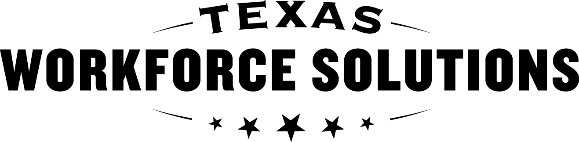 Texas Workforce CommissionVocational Rehabilitation ServicesIndividualized Plan for Employment (IPE)   Texas Workforce CommissionVocational Rehabilitation ServicesIndividualized Plan for Employment (IPE)   Texas Workforce CommissionVocational Rehabilitation ServicesIndividualized Plan for Employment (IPE)   Texas Workforce CommissionVocational Rehabilitation ServicesIndividualized Plan for Employment (IPE)   Texas Workforce CommissionVocational Rehabilitation ServicesIndividualized Plan for Employment (IPE)   Texas Workforce CommissionVocational Rehabilitation ServicesIndividualized Plan for Employment (IPE)   Texas Workforce CommissionVocational Rehabilitation ServicesIndividualized Plan for Employment (IPE)   With few exceptions, you are entitled, on request, to be informed about the information that VR collects about you. You also are entitled to receive and review the information, and to have VR correct information about you that is incorrect. (Sections 552.021, 552.023, and 559.004 of the Government Code)    With few exceptions, you are entitled, on request, to be informed about the information that VR collects about you. You also are entitled to receive and review the information, and to have VR correct information about you that is incorrect. (Sections 552.021, 552.023, and 559.004 of the Government Code)    With few exceptions, you are entitled, on request, to be informed about the information that VR collects about you. You also are entitled to receive and review the information, and to have VR correct information about you that is incorrect. (Sections 552.021, 552.023, and 559.004 of the Government Code)    With few exceptions, you are entitled, on request, to be informed about the information that VR collects about you. You also are entitled to receive and review the information, and to have VR correct information about you that is incorrect. (Sections 552.021, 552.023, and 559.004 of the Government Code)    With few exceptions, you are entitled, on request, to be informed about the information that VR collects about you. You also are entitled to receive and review the information, and to have VR correct information about you that is incorrect. (Sections 552.021, 552.023, and 559.004 of the Government Code)    With few exceptions, you are entitled, on request, to be informed about the information that VR collects about you. You also are entitled to receive and review the information, and to have VR correct information about you that is incorrect. (Sections 552.021, 552.023, and 559.004 of the Government Code)    With few exceptions, you are entitled, on request, to be informed about the information that VR collects about you. You also are entitled to receive and review the information, and to have VR correct information about you that is incorrect. (Sections 552.021, 552.023, and 559.004 of the Government Code)    With few exceptions, you are entitled, on request, to be informed about the information that VR collects about you. You also are entitled to receive and review the information, and to have VR correct information about you that is incorrect. (Sections 552.021, 552.023, and 559.004 of the Government Code)    With few exceptions, you are entitled, on request, to be informed about the information that VR collects about you. You also are entitled to receive and review the information, and to have VR correct information about you that is incorrect. (Sections 552.021, 552.023, and 559.004 of the Government Code)    With few exceptions, you are entitled, on request, to be informed about the information that VR collects about you. You also are entitled to receive and review the information, and to have VR correct information about you that is incorrect. (Sections 552.021, 552.023, and 559.004 of the Government Code)    Employment Goal      Employment Goal      Employment Goal      Employment Goal      Employment Goal      Employment Goal      Employment Goal      Employment Goal      Employment Goal      Employment Goal      I,      I,      I,      I,      (Case ID:       )(Case ID:       )(Case ID:       )and my VRC (vocational rehabilitation counselor),       ,and my VRC (vocational rehabilitation counselor),       ,and my VRC (vocational rehabilitation counselor),       ,have developed and agreed to this plan of Vocational Rehabilitation services.  I have chosen the secondary education goal of:      have developed and agreed to this plan of Vocational Rehabilitation services.  I have chosen the secondary education goal of:      have developed and agreed to this plan of Vocational Rehabilitation services.  I have chosen the secondary education goal of:      have developed and agreed to this plan of Vocational Rehabilitation services.  I have chosen the secondary education goal of:      have developed and agreed to this plan of Vocational Rehabilitation services.  I have chosen the secondary education goal of:      have developed and agreed to this plan of Vocational Rehabilitation services.  I have chosen the secondary education goal of:      have developed and agreed to this plan of Vocational Rehabilitation services.  I have chosen the secondary education goal of:      have developed and agreed to this plan of Vocational Rehabilitation services.  I have chosen the secondary education goal of:      have developed and agreed to this plan of Vocational Rehabilitation services.  I have chosen the secondary education goal of:      have developed and agreed to this plan of Vocational Rehabilitation services.  I have chosen the secondary education goal of:      have developed and agreed to this plan of Vocational Rehabilitation services.  I have chosen the post-secondary education goal of:      have developed and agreed to this plan of Vocational Rehabilitation services.  I have chosen the post-secondary education goal of:      have developed and agreed to this plan of Vocational Rehabilitation services.  I have chosen the post-secondary education goal of:      have developed and agreed to this plan of Vocational Rehabilitation services.  I have chosen the post-secondary education goal of:      have developed and agreed to this plan of Vocational Rehabilitation services.  I have chosen the post-secondary education goal of:      have developed and agreed to this plan of Vocational Rehabilitation services.  I have chosen the post-secondary education goal of:      have developed and agreed to this plan of Vocational Rehabilitation services.  I have chosen the post-secondary education goal of:      have developed and agreed to this plan of Vocational Rehabilitation services.  I have chosen the post-secondary education goal of:      have developed and agreed to this plan of Vocational Rehabilitation services.  I have chosen the post-secondary education goal of:      have developed and agreed to this plan of Vocational Rehabilitation services.  I have chosen the post-secondary education goal of:      I have chosen the employment goal of:      I have chosen the employment goal of:      I have chosen the employment goal of:      I have chosen the employment goal of:      I have chosen the employment goal of:      I have chosen the employment goal of:      I have chosen the employment goal of:      I have chosen the employment goal of:      I have chosen the employment goal of:      I have chosen the employment goal of:      Occupational code and title:      Occupational code and title:      Occupational code and title:      Occupational code and title:      Occupational code and title:      Occupational code and title:      Occupational code and title:      Occupational code and title:      Occupational code and title:      Occupational code and title:      Self-Employment:   Yes  NoSelf-Employment:   Yes  NoSelf-Employment:   Yes  NoSelf-Employment:   Yes  NoSelf-Employment:   Yes  NoSelf-Employment:   Yes  NoSelf-Employment:   Yes  NoSelf-Employment:   Yes  NoSelf-Employment:   Yes  NoSelf-Employment:   Yes  NoSupported Employment:  Yes  NoSupported Employment:  Yes  NoSupported Employment:  Yes  NoSupported Employment:  Yes  NoSupported Employment:  Yes  NoSupported Employment:  Yes  NoSupported Employment:  Yes  NoSupported Employment:  Yes  NoSupported Employment:  Yes  NoSupported Employment:  Yes  NoExtended Services are needed to support and maintain a customer in employment:  Yes  NoExtended Services are needed to support and maintain a customer in employment:  Yes  NoExtended Services are needed to support and maintain a customer in employment:  Yes  NoExtended Services are needed to support and maintain a customer in employment:  Yes  NoExtended Services are needed to support and maintain a customer in employment:  Yes  NoExtended Services are needed to support and maintain a customer in employment:  Yes  NoExtended Services are needed to support and maintain a customer in employment:  Yes  NoExtended Services are needed to support and maintain a customer in employment:  Yes  NoExtended Services are needed to support and maintain a customer in employment:  Yes  NoExtended Services are needed to support and maintain a customer in employment:  Yes  NoIt is expected that I will become employed after completing the services on this IPE.   It is expected that I will become employed after completing the services on this IPE.   It is expected that I will become employed after completing the services on this IPE.   It is expected that I will become employed after completing the services on this IPE.   It is expected that I will become employed after completing the services on this IPE.   It is expected that I will become employed after completing the services on this IPE.   It is expected that I will become employed after completing the services on this IPE.   It is expected that I will become employed after completing the services on this IPE.   It is expected that I will become employed after completing the services on this IPE.   It is expected that I will become employed after completing the services on this IPE.   The following steps are necessary to achieve my employment goal:The following steps are necessary to achieve my employment goal:The following steps are necessary to achieve my employment goal:The following steps are necessary to achieve my employment goal:The following steps are necessary to achieve my employment goal:The following steps are necessary to achieve my employment goal:The following steps are necessary to achieve my employment goal:The following steps are necessary to achieve my employment goal:The following steps are necessary to achieve my employment goal:The following steps are necessary to achieve my employment goal:My VRC and I will review my progress at least annually, using the following criteria:My VRC and I will review my progress at least annually, using the following criteria:My VRC and I will review my progress at least annually, using the following criteria:My VRC and I will review my progress at least annually, using the following criteria:My VRC and I will review my progress at least annually, using the following criteria:My VRC and I will review my progress at least annually, using the following criteria:My VRC and I will review my progress at least annually, using the following criteria:My VRC and I will review my progress at least annually, using the following criteria:My VRC and I will review my progress at least annually, using the following criteria:My VRC and I will review my progress at least annually, using the following criteria:Services    Services    Services    Services    Services    Services    Services    Services    Services    Services    My VRC and I have discussed which services I need to prepare for, secure, retain, advance in, or regain competitive integrated employment; and I agree that the following services will be provided, arranged, or purchased.     My VRC and I have discussed which services I need to prepare for, secure, retain, advance in, or regain competitive integrated employment; and I agree that the following services will be provided, arranged, or purchased.     My VRC and I have discussed which services I need to prepare for, secure, retain, advance in, or regain competitive integrated employment; and I agree that the following services will be provided, arranged, or purchased.     My VRC and I have discussed which services I need to prepare for, secure, retain, advance in, or regain competitive integrated employment; and I agree that the following services will be provided, arranged, or purchased.     My VRC and I have discussed which services I need to prepare for, secure, retain, advance in, or regain competitive integrated employment; and I agree that the following services will be provided, arranged, or purchased.     My VRC and I have discussed which services I need to prepare for, secure, retain, advance in, or regain competitive integrated employment; and I agree that the following services will be provided, arranged, or purchased.     My VRC and I have discussed which services I need to prepare for, secure, retain, advance in, or regain competitive integrated employment; and I agree that the following services will be provided, arranged, or purchased.     My VRC and I have discussed which services I need to prepare for, secure, retain, advance in, or regain competitive integrated employment; and I agree that the following services will be provided, arranged, or purchased.     My VRC and I have discussed which services I need to prepare for, secure, retain, advance in, or regain competitive integrated employment; and I agree that the following services will be provided, arranged, or purchased.     My VRC and I have discussed which services I need to prepare for, secure, retain, advance in, or regain competitive integrated employment; and I agree that the following services will be provided, arranged, or purchased.     From(date)To(date)ServiceServiceServiceServiceService ProviderService ProviderMethod(provided, arranged, or purchased)Method(provided, arranged, or purchased)Responsibilities   Responsibilities   Responsibilities   Responsibilities   Responsibilities   Responsibilities   Responsibilities   Responsibilities   Responsibilities   Responsibilities   My responsibilities in achieving my employment goal are: My responsibilities in achieving my employment goal are: My responsibilities in achieving my employment goal are: My responsibilities in achieving my employment goal are: My responsibilities in achieving my employment goal are: My responsibilities in achieving my employment goal are: My responsibilities in achieving my employment goal are: My responsibilities in achieving my employment goal are: My responsibilities in achieving my employment goal are: My responsibilities in achieving my employment goal are: VR responsibilities in assisting me to achieve my employment goal are:  VR responsibilities in assisting me to achieve my employment goal are:  VR responsibilities in assisting me to achieve my employment goal are:  VR responsibilities in assisting me to achieve my employment goal are:  VR responsibilities in assisting me to achieve my employment goal are:  VR responsibilities in assisting me to achieve my employment goal are:  VR responsibilities in assisting me to achieve my employment goal are:  VR responsibilities in assisting me to achieve my employment goal are:  VR responsibilities in assisting me to achieve my employment goal are:  VR responsibilities in assisting me to achieve my employment goal are:  I agree to apply for and/or use these comparable services and benefits, which are available to me for services:  I agree to apply for and/or use these comparable services and benefits, which are available to me for services:  I agree to apply for and/or use these comparable services and benefits, which are available to me for services:  I agree to apply for and/or use these comparable services and benefits, which are available to me for services:  I agree to apply for and/or use these comparable services and benefits, which are available to me for services:  I agree to apply for and/or use these comparable services and benefits, which are available to me for services:  I agree to apply for and/or use these comparable services and benefits, which are available to me for services:  I agree to apply for and/or use these comparable services and benefits, which are available to me for services:  I agree to apply for and/or use these comparable services and benefits, which are available to me for services:  I agree to apply for and/or use these comparable services and benefits, which are available to me for services:  Concurrent Department of Veterns Affairs Plan:  Yes  NoConcurrent Department of Veterns Affairs Plan:  Yes  NoConcurrent Department of Veterns Affairs Plan:  Yes  NoConcurrent Department of Veterns Affairs Plan:  Yes  NoConcurrent Department of Veterns Affairs Plan:  Yes  NoConcurrent Department of Veterns Affairs Plan:  Yes  NoConcurrent Department of Veterns Affairs Plan:  Yes  NoConcurrent Department of Veterns Affairs Plan:  Yes  NoConcurrent Department of Veterns Affairs Plan:  Yes  NoConcurrent Department of Veterns Affairs Plan:  Yes  NoMy portion (if any) of the cost of these services is:       My portion (if any) of the cost of these services is:       My portion (if any) of the cost of these services is:       My portion (if any) of the cost of these services is:       My portion (if any) of the cost of these services is:       My portion (if any) of the cost of these services is:       My portion (if any) of the cost of these services is:       My portion (if any) of the cost of these services is:       My portion (if any) of the cost of these services is:       My portion (if any) of the cost of these services is:       My estimated completion date of VR services:       My estimated completion date of VR services:       My estimated completion date of VR services:       My estimated completion date of VR services:       My estimated completion date of VR services:       My estimated completion date of VR services:       My estimated completion date of VR services:       My estimated completion date of VR services:       My estimated completion date of VR services:       My estimated completion date of VR services:       I agree to participate in Counseling & Guidance with VRC every (days):      I agree to participate in Counseling & Guidance with VRC every (days):      I agree to participate in Counseling & Guidance with VRC every (days):      I agree to participate in Counseling & Guidance with VRC every (days):      I agree to participate in Counseling & Guidance with VRC every (days):      I agree to participate in Counseling & Guidance with VRC every (days):      I agree to participate in Counseling & Guidance with VRC every (days):      I agree to participate in Counseling & Guidance with VRC every (days):      I agree to participate in Counseling & Guidance with VRC every (days):      I agree to participate in Counseling & Guidance with VRC every (days):      I agree to maintain contact with VR staff every (days):      I agree to maintain contact with VR staff every (days):      I agree to maintain contact with VR staff every (days):      I agree to maintain contact with VR staff every (days):      I agree to maintain contact with VR staff every (days):      I agree to maintain contact with VR staff every (days):      I agree to maintain contact with VR staff every (days):      I agree to maintain contact with VR staff every (days):      I agree to maintain contact with VR staff every (days):      I agree to maintain contact with VR staff every (days):      It is my responsibility to:  Inform my VRC of any changes in my address or phone number, income, programs paying for services, or disability;  andTo provide authorization to work in the U.S.; failure to do so will result in ineligibility of services. Inform the agency if my Ticket to Work is currently assigned to an Employment Network. Regarding any tools, equipment, or supplies provided to me,To use them only for the agreed-upon purpose,  and if I no longer need them, to return them to VR; andTo repair and maintain all tools and equipment  provided to me by VR at my own expense. It is my responsibility to:  Inform my VRC of any changes in my address or phone number, income, programs paying for services, or disability;  andTo provide authorization to work in the U.S.; failure to do so will result in ineligibility of services. Inform the agency if my Ticket to Work is currently assigned to an Employment Network. Regarding any tools, equipment, or supplies provided to me,To use them only for the agreed-upon purpose,  and if I no longer need them, to return them to VR; andTo repair and maintain all tools and equipment  provided to me by VR at my own expense. It is my responsibility to:  Inform my VRC of any changes in my address or phone number, income, programs paying for services, or disability;  andTo provide authorization to work in the U.S.; failure to do so will result in ineligibility of services. Inform the agency if my Ticket to Work is currently assigned to an Employment Network. Regarding any tools, equipment, or supplies provided to me,To use them only for the agreed-upon purpose,  and if I no longer need them, to return them to VR; andTo repair and maintain all tools and equipment  provided to me by VR at my own expense. It is my responsibility to:  Inform my VRC of any changes in my address or phone number, income, programs paying for services, or disability;  andTo provide authorization to work in the U.S.; failure to do so will result in ineligibility of services. Inform the agency if my Ticket to Work is currently assigned to an Employment Network. Regarding any tools, equipment, or supplies provided to me,To use them only for the agreed-upon purpose,  and if I no longer need them, to return them to VR; andTo repair and maintain all tools and equipment  provided to me by VR at my own expense. It is my responsibility to:  Inform my VRC of any changes in my address or phone number, income, programs paying for services, or disability;  andTo provide authorization to work in the U.S.; failure to do so will result in ineligibility of services. Inform the agency if my Ticket to Work is currently assigned to an Employment Network. Regarding any tools, equipment, or supplies provided to me,To use them only for the agreed-upon purpose,  and if I no longer need them, to return them to VR; andTo repair and maintain all tools and equipment  provided to me by VR at my own expense. It is my responsibility to:  Inform my VRC of any changes in my address or phone number, income, programs paying for services, or disability;  andTo provide authorization to work in the U.S.; failure to do so will result in ineligibility of services. Inform the agency if my Ticket to Work is currently assigned to an Employment Network. Regarding any tools, equipment, or supplies provided to me,To use them only for the agreed-upon purpose,  and if I no longer need them, to return them to VR; andTo repair and maintain all tools and equipment  provided to me by VR at my own expense. It is my responsibility to:  Inform my VRC of any changes in my address or phone number, income, programs paying for services, or disability;  andTo provide authorization to work in the U.S.; failure to do so will result in ineligibility of services. Inform the agency if my Ticket to Work is currently assigned to an Employment Network. Regarding any tools, equipment, or supplies provided to me,To use them only for the agreed-upon purpose,  and if I no longer need them, to return them to VR; andTo repair and maintain all tools and equipment  provided to me by VR at my own expense. It is my responsibility to:  Inform my VRC of any changes in my address or phone number, income, programs paying for services, or disability;  andTo provide authorization to work in the U.S.; failure to do so will result in ineligibility of services. Inform the agency if my Ticket to Work is currently assigned to an Employment Network. Regarding any tools, equipment, or supplies provided to me,To use them only for the agreed-upon purpose,  and if I no longer need them, to return them to VR; andTo repair and maintain all tools and equipment  provided to me by VR at my own expense. It is my responsibility to:  Inform my VRC of any changes in my address or phone number, income, programs paying for services, or disability;  andTo provide authorization to work in the U.S.; failure to do so will result in ineligibility of services. Inform the agency if my Ticket to Work is currently assigned to an Employment Network. Regarding any tools, equipment, or supplies provided to me,To use them only for the agreed-upon purpose,  and if I no longer need them, to return them to VR; andTo repair and maintain all tools and equipment  provided to me by VR at my own expense. It is my responsibility to:  Inform my VRC of any changes in my address or phone number, income, programs paying for services, or disability;  andTo provide authorization to work in the U.S.; failure to do so will result in ineligibility of services. Inform the agency if my Ticket to Work is currently assigned to an Employment Network. Regarding any tools, equipment, or supplies provided to me,To use them only for the agreed-upon purpose,  and if I no longer need them, to return them to VR; andTo repair and maintain all tools and equipment  provided to me by VR at my own expense. My Understanding    My Understanding    My Understanding    My Understanding    My Understanding    My Understanding    My Understanding    My Understanding    My Understanding    My Understanding    I understand that:  This IPE is not a legal contract. VR will pay for services only as long as funds are available  and I am making progress toward the employment goal documented in this IPE; I must maintain all eligibility for VR services, including maintaining current work authorization and failure to do so will  result in my ineligibility for VR services;Services will be provided in the most integrated setting possible, consistent with my informed choice; Regarding any treatment: by signing this IPE I am giving my consent  to any treatment services prescribed; andRegarding any tools, equipment,  or supplies provided to me, I do not own them. The State of Texas has residual ownership. If  I try to sell, loan, or dispose of them, I may be prosecuted. I understand that:  This IPE is not a legal contract. VR will pay for services only as long as funds are available  and I am making progress toward the employment goal documented in this IPE; I must maintain all eligibility for VR services, including maintaining current work authorization and failure to do so will  result in my ineligibility for VR services;Services will be provided in the most integrated setting possible, consistent with my informed choice; Regarding any treatment: by signing this IPE I am giving my consent  to any treatment services prescribed; andRegarding any tools, equipment,  or supplies provided to me, I do not own them. The State of Texas has residual ownership. If  I try to sell, loan, or dispose of them, I may be prosecuted. I understand that:  This IPE is not a legal contract. VR will pay for services only as long as funds are available  and I am making progress toward the employment goal documented in this IPE; I must maintain all eligibility for VR services, including maintaining current work authorization and failure to do so will  result in my ineligibility for VR services;Services will be provided in the most integrated setting possible, consistent with my informed choice; Regarding any treatment: by signing this IPE I am giving my consent  to any treatment services prescribed; andRegarding any tools, equipment,  or supplies provided to me, I do not own them. The State of Texas has residual ownership. If  I try to sell, loan, or dispose of them, I may be prosecuted. I understand that:  This IPE is not a legal contract. VR will pay for services only as long as funds are available  and I am making progress toward the employment goal documented in this IPE; I must maintain all eligibility for VR services, including maintaining current work authorization and failure to do so will  result in my ineligibility for VR services;Services will be provided in the most integrated setting possible, consistent with my informed choice; Regarding any treatment: by signing this IPE I am giving my consent  to any treatment services prescribed; andRegarding any tools, equipment,  or supplies provided to me, I do not own them. The State of Texas has residual ownership. If  I try to sell, loan, or dispose of them, I may be prosecuted. I understand that:  This IPE is not a legal contract. VR will pay for services only as long as funds are available  and I am making progress toward the employment goal documented in this IPE; I must maintain all eligibility for VR services, including maintaining current work authorization and failure to do so will  result in my ineligibility for VR services;Services will be provided in the most integrated setting possible, consistent with my informed choice; Regarding any treatment: by signing this IPE I am giving my consent  to any treatment services prescribed; andRegarding any tools, equipment,  or supplies provided to me, I do not own them. The State of Texas has residual ownership. If  I try to sell, loan, or dispose of them, I may be prosecuted. I understand that:  This IPE is not a legal contract. VR will pay for services only as long as funds are available  and I am making progress toward the employment goal documented in this IPE; I must maintain all eligibility for VR services, including maintaining current work authorization and failure to do so will  result in my ineligibility for VR services;Services will be provided in the most integrated setting possible, consistent with my informed choice; Regarding any treatment: by signing this IPE I am giving my consent  to any treatment services prescribed; andRegarding any tools, equipment,  or supplies provided to me, I do not own them. The State of Texas has residual ownership. If  I try to sell, loan, or dispose of them, I may be prosecuted. I understand that:  This IPE is not a legal contract. VR will pay for services only as long as funds are available  and I am making progress toward the employment goal documented in this IPE; I must maintain all eligibility for VR services, including maintaining current work authorization and failure to do so will  result in my ineligibility for VR services;Services will be provided in the most integrated setting possible, consistent with my informed choice; Regarding any treatment: by signing this IPE I am giving my consent  to any treatment services prescribed; andRegarding any tools, equipment,  or supplies provided to me, I do not own them. The State of Texas has residual ownership. If  I try to sell, loan, or dispose of them, I may be prosecuted. I understand that:  This IPE is not a legal contract. VR will pay for services only as long as funds are available  and I am making progress toward the employment goal documented in this IPE; I must maintain all eligibility for VR services, including maintaining current work authorization and failure to do so will  result in my ineligibility for VR services;Services will be provided in the most integrated setting possible, consistent with my informed choice; Regarding any treatment: by signing this IPE I am giving my consent  to any treatment services prescribed; andRegarding any tools, equipment,  or supplies provided to me, I do not own them. The State of Texas has residual ownership. If  I try to sell, loan, or dispose of them, I may be prosecuted. I understand that:  This IPE is not a legal contract. VR will pay for services only as long as funds are available  and I am making progress toward the employment goal documented in this IPE; I must maintain all eligibility for VR services, including maintaining current work authorization and failure to do so will  result in my ineligibility for VR services;Services will be provided in the most integrated setting possible, consistent with my informed choice; Regarding any treatment: by signing this IPE I am giving my consent  to any treatment services prescribed; andRegarding any tools, equipment,  or supplies provided to me, I do not own them. The State of Texas has residual ownership. If  I try to sell, loan, or dispose of them, I may be prosecuted. I understand that:  This IPE is not a legal contract. VR will pay for services only as long as funds are available  and I am making progress toward the employment goal documented in this IPE; I must maintain all eligibility for VR services, including maintaining current work authorization and failure to do so will  result in my ineligibility for VR services;Services will be provided in the most integrated setting possible, consistent with my informed choice; Regarding any treatment: by signing this IPE I am giving my consent  to any treatment services prescribed; andRegarding any tools, equipment,  or supplies provided to me, I do not own them. The State of Texas has residual ownership. If  I try to sell, loan, or dispose of them, I may be prosecuted. My Ticket to Work will be assigned to the agency once this IPE is signed; if my Ticket to Work is already assigned to an  Employment Network, the Employment Network will contact me to see if I wish to unassign the Ticket to work  from them so it can be assigned to the agency. My Ticket to Work will be assigned to the agency once this IPE is signed; if my Ticket to Work is already assigned to an  Employment Network, the Employment Network will contact me to see if I wish to unassign the Ticket to work  from them so it can be assigned to the agency. My Ticket to Work will be assigned to the agency once this IPE is signed; if my Ticket to Work is already assigned to an  Employment Network, the Employment Network will contact me to see if I wish to unassign the Ticket to work  from them so it can be assigned to the agency. My Ticket to Work will be assigned to the agency once this IPE is signed; if my Ticket to Work is already assigned to an  Employment Network, the Employment Network will contact me to see if I wish to unassign the Ticket to work  from them so it can be assigned to the agency. My Ticket to Work will be assigned to the agency once this IPE is signed; if my Ticket to Work is already assigned to an  Employment Network, the Employment Network will contact me to see if I wish to unassign the Ticket to work  from them so it can be assigned to the agency. My Ticket to Work will be assigned to the agency once this IPE is signed; if my Ticket to Work is already assigned to an  Employment Network, the Employment Network will contact me to see if I wish to unassign the Ticket to work  from them so it can be assigned to the agency. My Ticket to Work will be assigned to the agency once this IPE is signed; if my Ticket to Work is already assigned to an  Employment Network, the Employment Network will contact me to see if I wish to unassign the Ticket to work  from them so it can be assigned to the agency. My Ticket to Work will be assigned to the agency once this IPE is signed; if my Ticket to Work is already assigned to an  Employment Network, the Employment Network will contact me to see if I wish to unassign the Ticket to work  from them so it can be assigned to the agency. My Ticket to Work will be assigned to the agency once this IPE is signed; if my Ticket to Work is already assigned to an  Employment Network, the Employment Network will contact me to see if I wish to unassign the Ticket to work  from them so it can be assigned to the agency. My Ticket to Work will be assigned to the agency once this IPE is signed; if my Ticket to Work is already assigned to an  Employment Network, the Employment Network will contact me to see if I wish to unassign the Ticket to work  from them so it can be assigned to the agency. My Rights     My Rights     My Rights     My Rights     My Rights     My Rights     My Rights     My Rights     My Rights     My Rights     It is my right:    To choose a representative to represent me, who can be my parent,  guardian, other family member or advocate, unless a representative has been appointed by  a court to represent me;To call and ask questions  about my services at the VR Inquiries Line at 1-800-628-5115;If I disagree with any decision made by my VRC, to:Complain to my VRC, verbally or in writing; Receive a written response from my VRC, including contact information for the VR Supervisor; and If I still disagree, to speak directly with the VR Supervisor. To contact the Client Assistance Program to discuss my concerns if I want, at 1-800-252-9108. To keep my Ticket to Work assigned to an Employment Network if already assigned. It is my right:    To choose a representative to represent me, who can be my parent,  guardian, other family member or advocate, unless a representative has been appointed by  a court to represent me;To call and ask questions  about my services at the VR Inquiries Line at 1-800-628-5115;If I disagree with any decision made by my VRC, to:Complain to my VRC, verbally or in writing; Receive a written response from my VRC, including contact information for the VR Supervisor; and If I still disagree, to speak directly with the VR Supervisor. To contact the Client Assistance Program to discuss my concerns if I want, at 1-800-252-9108. To keep my Ticket to Work assigned to an Employment Network if already assigned. It is my right:    To choose a representative to represent me, who can be my parent,  guardian, other family member or advocate, unless a representative has been appointed by  a court to represent me;To call and ask questions  about my services at the VR Inquiries Line at 1-800-628-5115;If I disagree with any decision made by my VRC, to:Complain to my VRC, verbally or in writing; Receive a written response from my VRC, including contact information for the VR Supervisor; and If I still disagree, to speak directly with the VR Supervisor. To contact the Client Assistance Program to discuss my concerns if I want, at 1-800-252-9108. To keep my Ticket to Work assigned to an Employment Network if already assigned. It is my right:    To choose a representative to represent me, who can be my parent,  guardian, other family member or advocate, unless a representative has been appointed by  a court to represent me;To call and ask questions  about my services at the VR Inquiries Line at 1-800-628-5115;If I disagree with any decision made by my VRC, to:Complain to my VRC, verbally or in writing; Receive a written response from my VRC, including contact information for the VR Supervisor; and If I still disagree, to speak directly with the VR Supervisor. To contact the Client Assistance Program to discuss my concerns if I want, at 1-800-252-9108. To keep my Ticket to Work assigned to an Employment Network if already assigned. It is my right:    To choose a representative to represent me, who can be my parent,  guardian, other family member or advocate, unless a representative has been appointed by  a court to represent me;To call and ask questions  about my services at the VR Inquiries Line at 1-800-628-5115;If I disagree with any decision made by my VRC, to:Complain to my VRC, verbally or in writing; Receive a written response from my VRC, including contact information for the VR Supervisor; and If I still disagree, to speak directly with the VR Supervisor. To contact the Client Assistance Program to discuss my concerns if I want, at 1-800-252-9108. To keep my Ticket to Work assigned to an Employment Network if already assigned. It is my right:    To choose a representative to represent me, who can be my parent,  guardian, other family member or advocate, unless a representative has been appointed by  a court to represent me;To call and ask questions  about my services at the VR Inquiries Line at 1-800-628-5115;If I disagree with any decision made by my VRC, to:Complain to my VRC, verbally or in writing; Receive a written response from my VRC, including contact information for the VR Supervisor; and If I still disagree, to speak directly with the VR Supervisor. To contact the Client Assistance Program to discuss my concerns if I want, at 1-800-252-9108. To keep my Ticket to Work assigned to an Employment Network if already assigned. It is my right:    To choose a representative to represent me, who can be my parent,  guardian, other family member or advocate, unless a representative has been appointed by  a court to represent me;To call and ask questions  about my services at the VR Inquiries Line at 1-800-628-5115;If I disagree with any decision made by my VRC, to:Complain to my VRC, verbally or in writing; Receive a written response from my VRC, including contact information for the VR Supervisor; and If I still disagree, to speak directly with the VR Supervisor. To contact the Client Assistance Program to discuss my concerns if I want, at 1-800-252-9108. To keep my Ticket to Work assigned to an Employment Network if already assigned. It is my right:    To choose a representative to represent me, who can be my parent,  guardian, other family member or advocate, unless a representative has been appointed by  a court to represent me;To call and ask questions  about my services at the VR Inquiries Line at 1-800-628-5115;If I disagree with any decision made by my VRC, to:Complain to my VRC, verbally or in writing; Receive a written response from my VRC, including contact information for the VR Supervisor; and If I still disagree, to speak directly with the VR Supervisor. To contact the Client Assistance Program to discuss my concerns if I want, at 1-800-252-9108. To keep my Ticket to Work assigned to an Employment Network if already assigned. It is my right:    To choose a representative to represent me, who can be my parent,  guardian, other family member or advocate, unless a representative has been appointed by  a court to represent me;To call and ask questions  about my services at the VR Inquiries Line at 1-800-628-5115;If I disagree with any decision made by my VRC, to:Complain to my VRC, verbally or in writing; Receive a written response from my VRC, including contact information for the VR Supervisor; and If I still disagree, to speak directly with the VR Supervisor. To contact the Client Assistance Program to discuss my concerns if I want, at 1-800-252-9108. To keep my Ticket to Work assigned to an Employment Network if already assigned. It is my right:    To choose a representative to represent me, who can be my parent,  guardian, other family member or advocate, unless a representative has been appointed by  a court to represent me;To call and ask questions  about my services at the VR Inquiries Line at 1-800-628-5115;If I disagree with any decision made by my VRC, to:Complain to my VRC, verbally or in writing; Receive a written response from my VRC, including contact information for the VR Supervisor; and If I still disagree, to speak directly with the VR Supervisor. To contact the Client Assistance Program to discuss my concerns if I want, at 1-800-252-9108. To keep my Ticket to Work assigned to an Employment Network if already assigned. I have been fully involved and used informed choice  in the development of this program  and have received a copy of this IPE. This program will be reviewed by me, my designated representative, if any, and my VRC as often as necessary, but at least annually. Any change in this program will require collaboration between me, my designated representative, if any, and my VRC.             At the time that I applied for VR services, I receiveda copy of the brochure “A Guide for Applicants” which describes the options for developing the IPE; anda copy of the brochure, “Can We Talk? Appeal Procedures for Customers,” which explains the VR appeals process including the procedures for mediation and provides a brief description of the Client Assistance Program (CAP).I have been informed of my rights.I have been fully involved and used informed choice  in the development of this program  and have received a copy of this IPE. This program will be reviewed by me, my designated representative, if any, and my VRC as often as necessary, but at least annually. Any change in this program will require collaboration between me, my designated representative, if any, and my VRC.             At the time that I applied for VR services, I receiveda copy of the brochure “A Guide for Applicants” which describes the options for developing the IPE; anda copy of the brochure, “Can We Talk? Appeal Procedures for Customers,” which explains the VR appeals process including the procedures for mediation and provides a brief description of the Client Assistance Program (CAP).I have been informed of my rights.I have been fully involved and used informed choice  in the development of this program  and have received a copy of this IPE. This program will be reviewed by me, my designated representative, if any, and my VRC as often as necessary, but at least annually. Any change in this program will require collaboration between me, my designated representative, if any, and my VRC.             At the time that I applied for VR services, I receiveda copy of the brochure “A Guide for Applicants” which describes the options for developing the IPE; anda copy of the brochure, “Can We Talk? Appeal Procedures for Customers,” which explains the VR appeals process including the procedures for mediation and provides a brief description of the Client Assistance Program (CAP).I have been informed of my rights.I have been fully involved and used informed choice  in the development of this program  and have received a copy of this IPE. This program will be reviewed by me, my designated representative, if any, and my VRC as often as necessary, but at least annually. Any change in this program will require collaboration between me, my designated representative, if any, and my VRC.             At the time that I applied for VR services, I receiveda copy of the brochure “A Guide for Applicants” which describes the options for developing the IPE; anda copy of the brochure, “Can We Talk? Appeal Procedures for Customers,” which explains the VR appeals process including the procedures for mediation and provides a brief description of the Client Assistance Program (CAP).I have been informed of my rights.I have been fully involved and used informed choice  in the development of this program  and have received a copy of this IPE. This program will be reviewed by me, my designated representative, if any, and my VRC as often as necessary, but at least annually. Any change in this program will require collaboration between me, my designated representative, if any, and my VRC.             At the time that I applied for VR services, I receiveda copy of the brochure “A Guide for Applicants” which describes the options for developing the IPE; anda copy of the brochure, “Can We Talk? Appeal Procedures for Customers,” which explains the VR appeals process including the procedures for mediation and provides a brief description of the Client Assistance Program (CAP).I have been informed of my rights.I have been fully involved and used informed choice  in the development of this program  and have received a copy of this IPE. This program will be reviewed by me, my designated representative, if any, and my VRC as often as necessary, but at least annually. Any change in this program will require collaboration between me, my designated representative, if any, and my VRC.             At the time that I applied for VR services, I receiveda copy of the brochure “A Guide for Applicants” which describes the options for developing the IPE; anda copy of the brochure, “Can We Talk? Appeal Procedures for Customers,” which explains the VR appeals process including the procedures for mediation and provides a brief description of the Client Assistance Program (CAP).I have been informed of my rights.I have been fully involved and used informed choice  in the development of this program  and have received a copy of this IPE. This program will be reviewed by me, my designated representative, if any, and my VRC as often as necessary, but at least annually. Any change in this program will require collaboration between me, my designated representative, if any, and my VRC.             At the time that I applied for VR services, I receiveda copy of the brochure “A Guide for Applicants” which describes the options for developing the IPE; anda copy of the brochure, “Can We Talk? Appeal Procedures for Customers,” which explains the VR appeals process including the procedures for mediation and provides a brief description of the Client Assistance Program (CAP).I have been informed of my rights.I have been fully involved and used informed choice  in the development of this program  and have received a copy of this IPE. This program will be reviewed by me, my designated representative, if any, and my VRC as often as necessary, but at least annually. Any change in this program will require collaboration between me, my designated representative, if any, and my VRC.             At the time that I applied for VR services, I receiveda copy of the brochure “A Guide for Applicants” which describes the options for developing the IPE; anda copy of the brochure, “Can We Talk? Appeal Procedures for Customers,” which explains the VR appeals process including the procedures for mediation and provides a brief description of the Client Assistance Program (CAP).I have been informed of my rights.I have been fully involved and used informed choice  in the development of this program  and have received a copy of this IPE. This program will be reviewed by me, my designated representative, if any, and my VRC as often as necessary, but at least annually. Any change in this program will require collaboration between me, my designated representative, if any, and my VRC.             At the time that I applied for VR services, I receiveda copy of the brochure “A Guide for Applicants” which describes the options for developing the IPE; anda copy of the brochure, “Can We Talk? Appeal Procedures for Customers,” which explains the VR appeals process including the procedures for mediation and provides a brief description of the Client Assistance Program (CAP).I have been informed of my rights.I have been fully involved and used informed choice  in the development of this program  and have received a copy of this IPE. This program will be reviewed by me, my designated representative, if any, and my VRC as often as necessary, but at least annually. Any change in this program will require collaboration between me, my designated representative, if any, and my VRC.             At the time that I applied for VR services, I receiveda copy of the brochure “A Guide for Applicants” which describes the options for developing the IPE; anda copy of the brochure, “Can We Talk? Appeal Procedures for Customers,” which explains the VR appeals process including the procedures for mediation and provides a brief description of the Client Assistance Program (CAP).I have been informed of my rights.Agreed To By     Agreed To By     Agreed To By     Agreed To By     Agreed To By     Agreed To By     Agreed To By     Agreed To By     Agreed To By     Agreed To By     Customer signature:X   Customer signature:X   Customer signature:X   Customer signature:X   Customer signature:X   Customer name:Customer name:Customer name:Customer name:Date:Representative signature:X   Representative signature:X   Representative signature:X   Representative signature:X   Representative signature:X   Representative name (if applicable):Representative name (if applicable):Representative name (if applicable):Representative name (if applicable):Date:Witness signature(s):X  Witness signature(s):X  Witness signature(s):X  Witness signature(s):X  Witness signature(s):X  Witness name(s) (only if applicable):Witness name(s) (only if applicable):Witness name(s) (only if applicable):Witness name(s) (only if applicable):Date:Approved By    Approved By    Approved By    Approved By    Approved By    Approved By    Approved By    Approved By    Approved By    Approved By    VRC signature:X   VRC signature:X   VRC signature:X   VRC signature:X   VRC signature:X   VRC name:VRC name:VRC name:VRC name:Date: